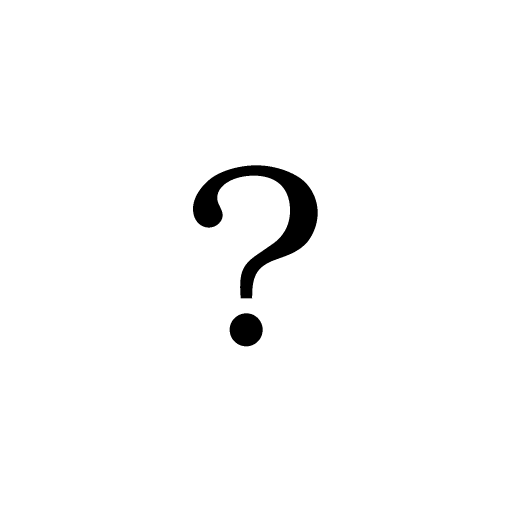 Colui che vuole conoscere, deve porsi interrogativi  nella giusta forma piuttosto che pretendere di possedere tutte le risposte.Riconoscere con esercizio critico i limiti della ragione umana, è il presupposto di ogni conoscenza autentica.